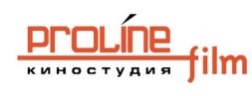 продюсер Андрей Сиглепредставляет:ПРИКОСНОВЕНИЕДебютный фильм Марии Афанасьевой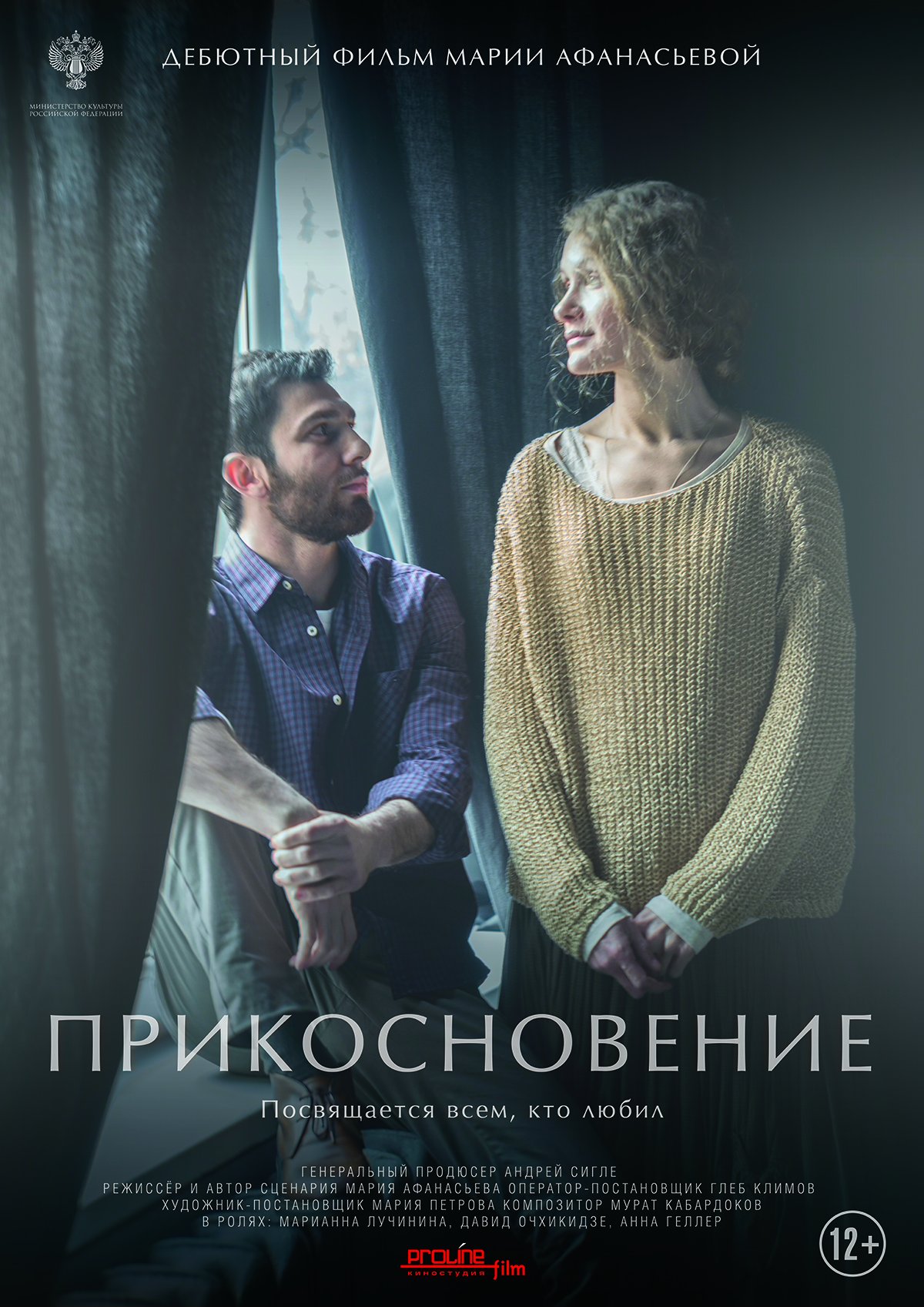 Драма99 мин.Релиз – 2021 годСлоган: Посвящается всем, кто любилСюжет основан на личной истории режиссёра фильма – Марии Афанасьевой, и всё, что происходит на экране, это в первую очередь откровение автора, своего рода исповедь. «Прикосновение» – это попытка создать новый уровень искренности между автором и зрителем. Стопроцентное доверие. Разговор со зрителем, как с самим собой.Логлайн:Личная история режиссёра. Одинокая женщина с ребёнком влюбляется в женатого мужчину. Он готов ответить взаимностью, но на своих условиях.Синопсис: Мария ведёт скромную жизнь преподавателя и одна растит маленькую дочь. Однажды в её жизни появляется новый студент, привлекая Марию своей одарённостью. Он отвечает ей взаимной симпатией, и герои начинают всё больше сближаться. Но в тот момент, когда эти чувства готовы перерасти в любовь, выясняется, что мужчина женат. Несмотря на несчастливый брак, герой не готов уйти из семьи, потому что очень любит своего сына. А Мария не готова встречаться с женатым человеком из-за своих принципов. В результате всё усложняется с каждой новой встречей, и рано или поздно героям предстоит сделать выбор.О фильме:Многие из нас оказывались в жизни перед нелёгким выбором, от которого зависела практически вся дальнейшая жизнь. В такой ситуации оказалась и главная героиня фильма. На одной чаше весов лежат собственные принципы и постулаты веры, а на другой – возможность получить свой кусочек счастья в большом и порой довольно враждебном мире. «Это биографическая картина. Мне показалось, что очень важно делиться не только мужскими историями, где какие-то победы, свершения, войны или, наоборот, строительство мира, но чтобы вдруг зазвучал какой-то такой тихий женский голос и рассказал тихую женскую историю»Мария Афанасьева, режиссёрО съёмках:«В сценарии "Прикосновения" я увидел очень личную историю, ей сразу веришь, она подлинная, цельная, автор знает, о чём говорит. С дебютантами работать сложно и непредсказуемо, но я считаю обязательным для любой уважающей себя компании запускать дебютное кино, открывать новые имена»Андрей Сигле, продюсерГлавная составляющая фильма – его искренность. Поэтому при съёмках использовались только настоящие, «живые» объекты, что позволило добиться в картине ощущения подлинности обстановки. К примеру, киношкола снималась в павильонах «Ленфильма», в которых ведутся настоящие режиссёрские курсы. А квартиру главной героини снимали в обычной квартире в типовом доме спального района. Авторы лишь оформили её так, чтобы она отражала характер главной героини.В отличие от большинства современных российских кинофильмов, которые стремятся или стыдливо приукрасить быт своих героев, или, наоборот, сделать его максимально отталкивающим, в «Прикосновении» быт обычной российской одинокой женщины показан максимально достоверно. Так, как живут тысячи и тысячи людей по всей стране.Само повествование ведётся таким образом, что от зрителя не скрывается ничего, и степень доверия авторов картины к своей публике абсолютна.Не менее важна в истории и музыка, поэтому поиски композитора в итоге привели авторов к Мурату Кабардокову, композитору молодому, но уже успевшему поработать с Кантемиром Балаговым (фильм «Андрюха») и Александром Сокуровым (фильм «Франкофония»). Поскольку в «Прикосновении» довольно мало диалогов, Мурат написал очень камерное музыкальное сопровождение, которое сам и исполнил со своим струнным квартетом «Клевер». В результате музыка в фильме успешно рассказывает зрителю то, что нельзя передать словами.Создатели и актёрский состав:Для режиссёра Марии Афанасьевой это дебютная работа в полнометражном кино. Ранее Мария уже отметилась двумя короткометражными фильмами, и это позволило ей подготовиться к тому, чтобы рассказать широкой аудитории историю, основанную на собственном жизненном опыте. Мария также выступила в качестве сценариста фильма, причём сценарий вошёл в шорт-лист четвертого конкурса сценариев «Личное дело», проведённого журналом «Искусство кино» с декабря 2017 по декабрь 2018 года.Оператор-постановщик Глеб Климов создал неповторимый визуальный ряд, намеренно делая движения камеры якобы случайными и независимыми от событий истории, благодаря чему зритель словно всегда присутствует между героями.Как и всё в картине, актёров на главные роли подбирали по принципу совпадения со своими героями в реальной жизни. Сразу было понятно, что медийные лица сюда не подойдут – они понесут за собой шлейфы уже сыгранных ролей, а нужна особая свежесть, способная вызвать доверие. Поэтому искали только среди молодых и неизвестных. Так, актриса, сыгравшая главную роль, в жизни, как и её героиня, тоже преподаватель, она ведёт детскую актёрскую студию. «Когда я прочитала сценарий Марии "Прикосновение", то даже ужаснулась – в моей жизни случилась похожая история. Горько и больно было вспоминать… Не была уверена, что хочу снова пережить это. Но собралась с силами, такая уж у нас профессия. Всё по-настоящему, не надо использовать "технику"…»Марианна Лучинина (Мария)Что касается исполнителя главной мужской роли, то он, как и его герой, тоже пока ещё студент. Но, конечно, самым главным при выборе актёров на роли стало их внутреннее совпадение со своими персонажами.«В сценарии написано: "Посвящается всем, кто любил". Эта фраза определяет всю историю. Прикоснулись ли наши герои к любви? Да. Однажды на курсе мы спросили своего мастера: "Что такое любовь?" И услышали: "Любовь – это когда ты хочешь, чтобы другому человеку было хорошо"»Давид Очхикидзе (Зия)Присутствуют в картине и актёры, уже заслужившие доверие у зрителей. Анна Геллер, известная по многим своим телевизионным ролям, исполняет в «Прикосновении» основную роль второго плана, хозяйки киношколы. Особая органичность Анны и её внезапный комедийный талант добавляют картине разнообразия человеческих персонажей и придают сложный объём общей гармонии. Катерина Унтилова, Анастасия Квитко, Сергей Штукин – тоже хорошо известны театральному Петербургу по своим работам на сцене.художественный фильмПРИКОСНОВЕНИЕГод: 2020
Страна: Россия
Хронометраж: 98 минут
Жанр: Драма
Возрастные ограничения: 16+
Производство: Proline FilmПродюсер: Андрей Сигле
При поддержке Министерства культуры Российской ФедерацииРежиссёр и автор сценария: Мария Афанасьева
Оператор-постановщик: Глеб Климов
Композитор: Мурат Кабардоков
Монтаж: Алексей Маклаков 
Художник-постановщик: Мария Петрова 
Художник по костюмам: Лариса КонниковаАктёры: Марианна Лучинина, Давид Очхикидзе, Анна Геллер, Сергей Шоколов, Екатерина Унтилова, Алексей Торковер, Мария Одегова, Алексей Штукин.Синопсис: Мария ведёт скромную жизнь преподавателя и одна растит маленькую дочь. Однажды в её жизни появляется новый студент, привлекая Марию своей одарённостью. Он отвечает ей взаимной симпатией, и герои начинают всё больше сближаться. Но в тот момент, когда эти чувства готовы перерасти в любовь, выясняется, что мужчина женат. Несмотря на несчастливый брак, герой не готов уйти из семьи, потому что очень любит своего сына. А Мария не готова встречаться с женатым человеком из-за своих принципов. В результате всё усложняется с каждой новой встречей, и рано или поздно героям предстоит сделать выбор.Фотоматериалы: https://drive.google.com/open?id=1riTKWn35LC1A5WgIHg-ARp4YN9mGsOIYАНДРЕЙ СИГЛЕПродюсерПродюсер, композитор. Родился 15 мая 1964 года. Окончил Консерваторию им. Н. Римского-Корсакова и Королевскую Академию музыки в Гётеборге. Автор музыки более чем к 40 фильмам.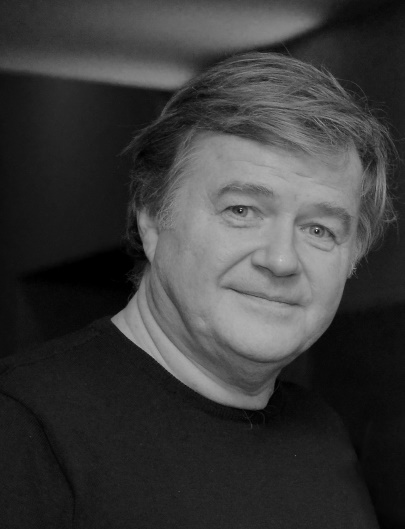 В 2004 году основал кинокомпанию Proline Film, основной задачей которой стала поддержка российского авторского кинематографа и реализация совместных международных проектов. В 2002 году совместно с Дмитрием Светозаровым основал киностудию «АСДС», которая занимается реализацией кино-, теле- и музыкальных проектов для ведущих телеканалов России.Творчество Андрея Сигле неоднократно было отмечено призами российских и зарубежных фестивалей. Участник международных кинофорумов (Канны, Берлин, Венеция). Заслуженный деятель искусств Российской Федерации (2006). Член Европейской Киноакадемии (EFA) и Европейского клуба продюсеров (ECP). Награды– Лауреат премии Time for Peace Film and Music Awards (2008);– Лауреат Правительственной премии Санкт-Петербурга (2007, 2008);– Лауреат премии «Белый слон» (2005, 2012);– Обладатель Венецианского «Золотого льва» за фильм А. Сокурова «Фауст» (2011);– Лауреат фестиваля «Кинотавр» (2005, 2006);– Лауреат премии «Ника» (2013). Избранная фильмография:2020 ПРИКОСНОВЕНИЕ2020 ПАЛЬМИРА2019 МЕЛОДИЯ СТРУННОГО ДЕРЕВА2019 СКВОЗЬ ЧЁРНОЕ СТЕКЛО2016 ХАРМС2015 АРВЕНТУР 2013 РОЛЬ 2011 ФАУСТ 2010 ПРОПАВШИЙ БЕЗ ВЕСТИ 2007 ПРЕСТУПЛЕНИЕ И НАКАЗАНИЕ 2007 АЛЕКСАНДРА 2006 ГАДКИЕ ЛЕБЕДИ 2006 СЕРКО 2004 СОЛНЦЕ МАРИЯ АФАНАСЬЕВАРежиссёр и автор сценарияРодилась 19 июля 1973 года. В 1999 году окончила факультет журналистики МГУ им. М.В. Ломоносова. 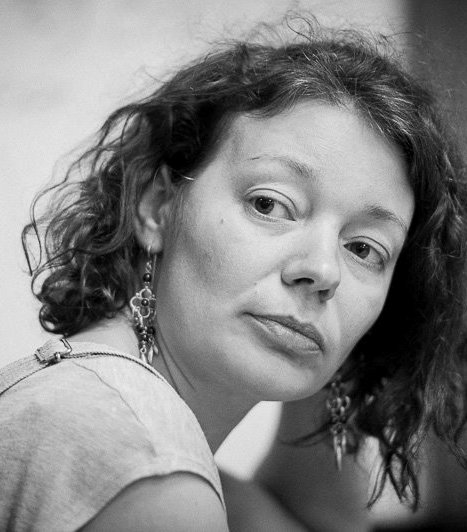 В 1999–2005 годах работала копирайтером в крупных международных агентствах, снимала рекламу для L'Oreal, LG, Renault, Heineken, Maggi, Nestle и других сетевых производителей.В 2007 году окончила Высшие курсы сценаристов и режиссёров (Москва), мастерскую кинодраматургов Л.В. Голубкиной – О.В. Дормана.С 2010 года – преподаватель драматургии игрового фильма в киношколах Москвы.Избранная фильмография:2020 ПРИКОСНОВЕНИЕ, полнометражный фильм2017 ДЕВУШКА И ВЕЩИ, короткометражный фильм2010 ПОВОРОТ, короткометражный фильм МАРИАННА ЛУЧИНИНА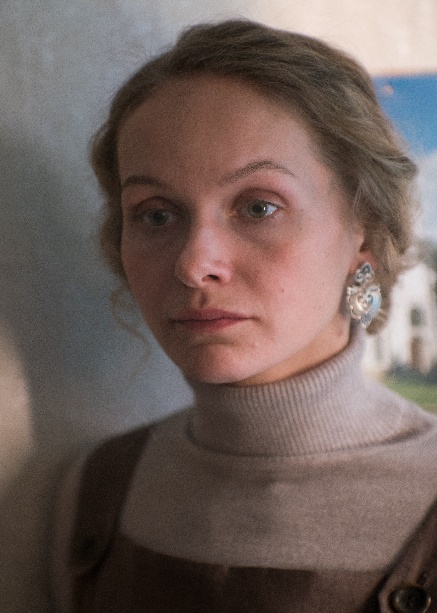 в роли МашиРодилась 10 июля 1985 года.В 2007 году окончила Санкт-Петербургскую государственную академию театрального искусства (СПбГАТИ).ДАВИД ОЧХИКИДЗЕ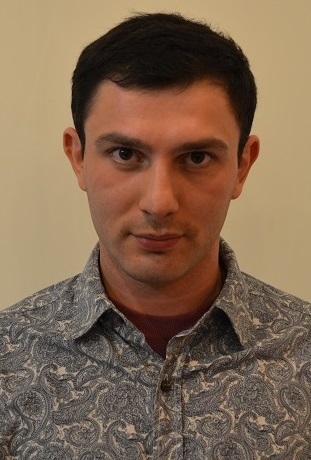 в роли ЗииРодился 17 сентября 1990 года в Сухуми. Студент 4-го курса актёрского факультета Ю.М. Цуркану.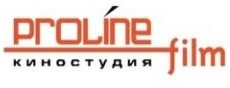 Киностудия Proline Film основана кинокомпозитором и продюсером Андреем Сигле в 2004 году.Специализируется на производстве авторских проектов.Работает с лучшими российскими режиссерами: Александром Сокуровым, Константином Лопушанским, Сергеем Овчаровым, Ириной Евтеевой, Алиной Рудницкой, Иваном Болотниковым. Фильмы студии – участники и лауреаты международных кинофестивалей, включая Берлинский, Каннский, Венецианский, Шанхайский и Московский фестивали.Студия сотрудничает с независимыми европейскими продюсерами, финансовыми фондами, киностудиями и телевизионными каналами, среди которых Eurimages, LeCanal+ (Франция), Downtown Pictures (Италия), Mact Productions (Франция), Rezo Films (Франция), Barrandov (Чехия), Sagafilm (Исландия), Generator Post, Illume (Финляндия).По уточняющим вопросам:pr@prolinefilm.ru